Методические рекомендации по проведению памятного мероприятия в рамкахобластной акции «Свеча памяти», посвященной Дню памяти и скорби22 июня 1941 года в 4:00 фашистская Германия без объявления войны напала на СССР, началась Великая Отечественная война. Информация о памятной дате в Приложении 1 к методическим рекомендациям. В этот день каждый год в Российской Федерации приспускаются государственные флаги. Все города страны принимают участие в акции «Свеча памяти», призванной увековечить память павших на полях сражений воинов Великой Отечественной войны, содействовать воспитанию уважительного отношения к героям и событиям Великой Отечественной войны. 22 июня жители России приходят к мемориалам и другим местам воинской славы, чтобы почтить память погибших зажженной свечой и минутой молчания.Ниже предлагается сценарий проведения памятного мероприятия с возложением цветов в рамках областной акции «Свеча памяти». Сценарий памятного мероприятия у мемориала воинской славы (в рамках областной акции «Свеча памяти»)Цель – содействие воспитанию уважительного отношения к памяти воинов, павших на полях сражений Великой Отечественной войны.Сроки проведения: 22 июня в 4:00 (для обучающихся общеобразовательных организаций время проведения – 10:00).Участники: курсанты, кадеты, юнармейцы, сотрудники УМВД, руководители и активисты ветеранских организаций, военнослужащие Вооруженных Сил Российской Федерации, жители муниципальных районов/городских округов Вологодской области. Реквизит: свечи, венки (цветы), ноутбук, звуковое оборудование (микшерный пульт, колонки, микрофоны).Музыкальное оформление: Звуки метронома, «минусовка» песни «Журавли» (композитор Я. Френкель, автор Р. Гамзатов,), песня «22 июня» («Казалось было холодно цветам…») в исполнении Э. Хиля (композитор В. Кулаков, автор С. Щипачёв), песня «Березовые сны» (композитор В. Гевиксман, автор Г. Фере) в исполнении В. Чемоданова, музыкальная композиция «Адажио» (композитор Альбинони Томазо Джованни). В сценарии использованы стихотворения: «Тот самый длинный день в году...» (автор К. Симонов), «22 июня» (автор В. Шефнер).СодержаниеВ рамках областной акции рекомендуется организовать памятное мероприятие с возложением цветов, включив в сценарий мероприятия музыку военных лет, стихи на тему войны, озвученные ведущим, а также выступления участников акции (чтение стихов, исполнение песен военных лет и танцевальных номеров на военную тематику). Для проведения памятного мероприятия с возложением цветов организаторам необходимо привлечь знаменные, салютные группы и роту почетного караула. Знаменная группа и рота почетного караула могут быть сформированы из числа отличившихся юнармейцев. Знаменная группа может использовать следующие знамена: копию знамени Победы, знамя муниципального района/городского округа и т. д.Салютная группа формируется из числа сотрудников органов внутренних дел муниципального района/городского округа, военнослужащих Вооруженных Сил Российской Федерации.Для приветственной речи рекомендуется пригласить представителя органа власти и ветерана Великой Отечественной войны (ребенка войны, представителя ветеранской организации); для возложения венков, цветов и свечей – представителей ветеранских и молодежных организаций, обучающихся образовательных организаций. Для творческих номеров – юнармейцев, творческие коллективы.Участники собираются у мемориала воинской славы 22 июня в 4:00 (10:00) утра (схема размещения участников представлена в Приложении 2 к методическим рекомендациям), возлагают венки (цветы) к мемориалу в память о погибших в годы Великой Отечественной войны. В конце памятного мероприятия у мемориала воинской славы участники выкладывают из свеч слово «ПАМЯТЬ» (слово «ПАМЯТЬ» организаторы очерчивают мелом у мемориала перед началом мероприятия, зажженные свечи раздаются участникам также перед началом митинга). Организуется минута молчания. Ход мероприятияПостроение знаменной, салютной группы и роты почетного караула.Участники собираются у мемориала воинской славы. Звучат песни военных лет.Организаторы выстраивают участников согласно схеме, раздают свечи (свечи зажигаются перед началом мероприятия; если участников мало, возможен вариант возложения только венков (цветов).Звучит песня «22 июня» в исполнении Э. Хиля.Ведущий читают стихотворение «Тот самый длинный день в году...».Ведущий. Тот самый длинный день в году С его безоблачной погодой Нам выдал общую беду На всех, на все четыре года. Она такой вдавила след И стольких наземь положила, Что двадцать лет и тридцать лет Живым не верится, что живы. И к мертвым выправив билет, Всё едет кто-нибудь из близких,И время добавляет в списки Еще кого-то, кого-то нет...Ведущий. Слово предоставляется __________________ – (должность) администрации ___________________ района (заместителю или другому представителю администрации).Выступление руководителя администрации муниципального района/городского округа (представителя руководителя).Ведущий объявляет творческий номер. Выступление творческого коллектива.Ведущий. Сколько бы лет ни прошло с того трагического дня, когда началась война, в памяти людей всегда будут живы смелость и мужество народа. Не ради славы воевали и погибали люди, а ради жизни на Земле.Горечью и болью наполнялись людские сердца, когда провожали на фронт молодых ребят. Самых лучших, самых умных — будущее страны. Но верили в то, что они не отступят, не сдадутся, не дрогнут перед врагом. Ведь теперь они были солдатами, вставшими на защиту Родины.Слово предоставляется ___________________ – ветерану Великой Отечественной войны (ребенку войны, представителю ветеранской организации).Выступление ветерана Великой Отечественной войны(ребенка войны, представителя ветеранской организации).Ведущий. Мы склоняем головы перед памятью о миллионах наших героев, которые не увидели Победы, но своими подвигами приблизили ее.Юнармеец ____________________ (И. Ф., отряд) прочтет стихотворение 
«22 июня»Юнармеец читает стихотворение «22 июня».Не танцуйте сегодня, не пойте. В предвечерний задумчивый час Молчаливо у окон постойте, Вспомяните погибших за нас. Там, в толпе, средь любимых, влюбленных, Средь веселых и крепких ребят, Чьи-то тени в пилотках зеленых На окраины молча спешат. Им нельзя задержаться, остаться – Их берет этот день навсегда, На путях сортировочных станций Им разлуку трубят поезда. Окликать их и звать их – напрасно, Не промолвят ни слова в ответ, Но с улыбкой грустной и ясной Поглядите им пристально вслед.Ведущий. Сегодня в скорбном молчании мы склоняем головы в память о тех, кто отдал свои жизни за нашу Родину. В память о погибших на войне объявляется минута молчания.Минута молчания. Звучит метроном.На 3-й стук метронома происходят выстрелы салютной группы. Ведущий. Песню «Журавли» исполняет ______________.Выступление творческого коллектива с песней «Журавли».Ведущий. В память о тех, кто отдал свою жизнь, защищая Родину, о тех, кто умер от мучений и пыток в фашистских лагерях, кто сгорел в газовых камерах и взорвался на снарядах, кто бросался под танки и своим телом защищал от обстрела детей и стариков… В память о них сегодня по всему миру зажгутся миллионы свечей…Для возложения цветов и свечей к мемориалу приглашаются __________________ (представители органов власти; представители ветеранских организаций; юнармейцы; обучающиеся образовательных организаций, кадеты; курсанты; жители и гости муниципального района/городского округа).Возложение венков (цветов) и свечей памяти к мемориалу воинской славы (возложившие возвращаются на свои места, после чего для возложения приглашается следующая группа). Во время возложения звучит музыкальная композиция «Адажио».Ведущий. Мы благодарим всех, кто пришел сегодня в этот час в День памяти и скорби и принял участие в акции «Свеча памяти». Памятное мероприятие объявляется закрытым. Звучит песня «Березовые сны» в исполнении В. Чемоданова.Приложение 1Информационная справка о памятной дате «День памяти и скорби» Указом Президента Российской Федерации Б.Н. Ельцина от 8 июня 1996 года № 857 в России 22 июня объявлено «Днем памяти и скорби».День памяти и скорби отмечается ежегодно 22 июня в России, Белоруссии 
и в Украине в годовщину начала Великой Отечественной войны, когда войска Германии и ее союзников вторглись на территорию СССР.В этот день на территории Российской Федерации на зданиях государственных учреждений приспускаются государственные флаги.По всей стране проходят памятные мероприятия, возлагаются цветы и венки к памятникам Великой Отечественной войны, проходит акция «Свеча памяти». Особо этот день отмечается в воинских частях Вооруженных Сил Российской Федерации.Приложение 2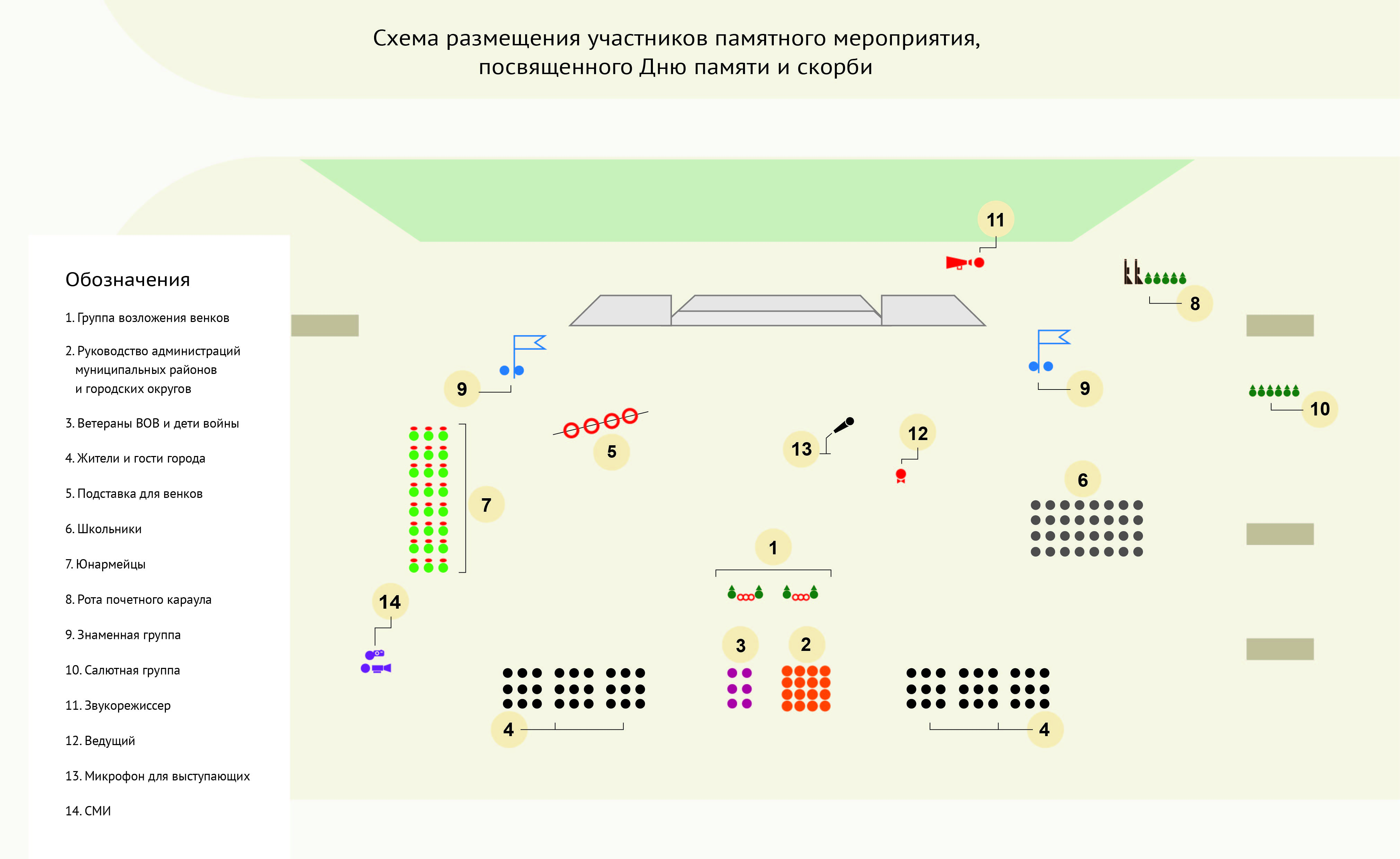 